curriculum Vitae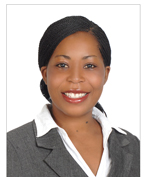 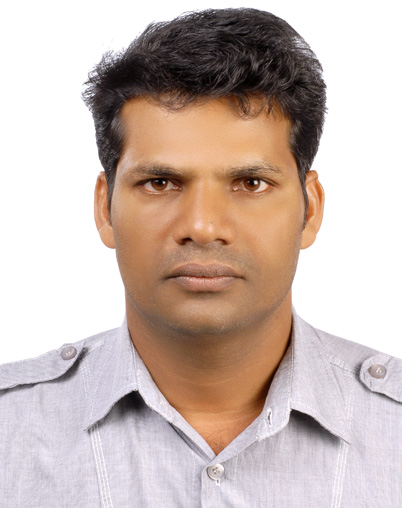 Attanatsia E-mail: attanatsia.381105@2freemail.com 